Польза-3 Капля Полимер(шаг дуги 1,0м)Руководство по сборке и эксплуатации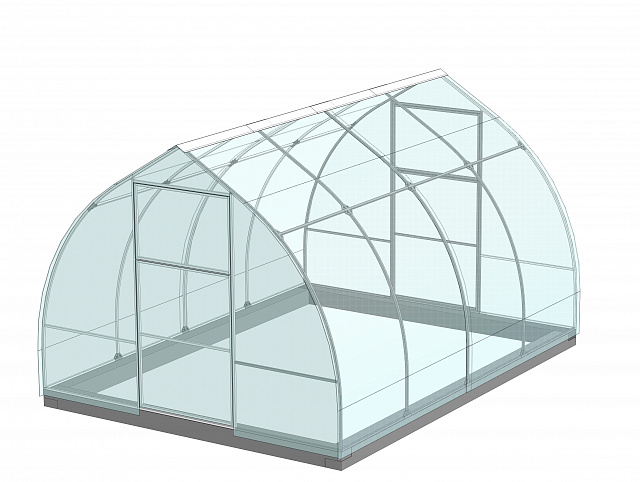 г. Иркутск2020НАЗНАЧЕНИЕ.Теплица предназначена для создания микроклимата, благоприятного для выращивания садово-огородных культур на дачных и приусадебных участках. Каркас теплицы, изготовленный из стальной профильной трубы с долговечным полимерным покрытием, выполнен по современной технологии.В комплект базового блока теплицы входит все необходимое для надежного крепления покрытия и инструкция с этапами сборки. Количество деталей теплицы оптимально, что позволяет ее быстро собирать и устанавливать даже собственными силами.Высота теплицы составляет 2,3 м, ширина 3м. В стандартной комплектации длина изделия составляет 4 м, а также в продаже имеются 2-х метровые вставки для удлинения конструкции. 2.  КОМПЛЕКТНОСТЬ.3. Сборка торцовСборка торцов осуществляется по следующей схеме:на боковые, нижние закладные «рамки дверного проёма» насаживаются «стрингеры фундаментные 1 м с отверстием» (отверстие необходимо расположить вертикально), которые соединяются с «трёхсторонними закладными кронштейнами»;на боковые, верхние закладные «рамки дверного проёма» насаживаются «стрингеры 1 м без отверстия», которые соединяются с «полудугами боковыми с закладной», насаженными на «трёхсторонний закладной кронштейн»;на «рамку дверного проема» сверху насаживается «полудуга верхняя с закладными».Соединения элементов каркаса друг с другом через закладные фиксируется «саморезами с п/ш сверло 4,2х16» (один саморез на соединение). Шляпка самореза должна быть ориентирована вверх или внутрь теплицы. В момент фиксации соединяемый элемент должен быть насажен на закладную до упора.«Полудуга верхняя с закладными» соединяется с «полудугой боковой с закладной» при помощи «зажимов Т-образных». Каждая пара «зажимов Т-образных» фиксируется двумя комплектами «болтов М6х20», «шайб М6» и «гаек М6». Соединяемые между собой полудуги должны сопрягаться без зазора.4. Сборка туннеляСборка туннеля осуществляется по следующей схеме:к собранному торцу последовательно присоединяются «стрингеры фундаментные 2 м с отверстиями» (отверстия необходимо расположить вертикально), которые насаживаются на «трёхсторонний закладной кронштейн», соединения фиксируются «саморезами с п/ш сверло 4,2х16»;к собранному торцу и «стрингерам фундаментным 2 м с отверстиями» последовательно присоединяются «стрингеры 1 м без отверстия» и «полудуги боковые без закладной», соединения фиксируются «зажимами Т-образными» и «зажимами Х-образными» с помощью комплектов «болтов М6х20», «шайб М6» и «гаек М6» (по комплекту на каждое отверстие пары зажимов);к собранным элементам каркаса присоединяются «полудуги верхние без закладных» которые с обеих сторон стыкуются с «полудугами боковыми без закладной» и фиксируются «зажимами Х-образными»;«Стрингер коньковый с закладными 2 м», устанавливаемые в коньке каркаса, должен располагаться в верхней точке конструкции и крепиться к полудугам «саморезами с п/ш 4,2*16»Уголок крепится внахлест к полудугам «саморезами с п/ш 4,2*16»   Собранный каркас крепится к фундаменту через отверстия в фундаментных стрингерах.Непосредственно перед креплением собранного каркаса к фундаменту требуется проверить и выровнять его геометрические размеры и вертикальность торцов.  Для этого необходимо сравнить рулеткой или шнуром длины сторон и диагоналей каркаса, а также проверить отвесом вертикальность торцов.5. Монтаж сотового поликарбонатаВНИМАНИЕ! Лист размечается по лицевой стороне, на которую нанесена дополнительная защита от ультрафиолетовых лучей. Крепление сотового поликарбоната к профильной трубе каркаса необходимо выполнять с помощью «саморезов с п/ш острых 4,2х25» и «шайб с резиновой вставкой 4,8х14». Для закручивания саморезов предварительно просверлите в профильной трубе отверстия диаметром 3 мм в местах их крепления.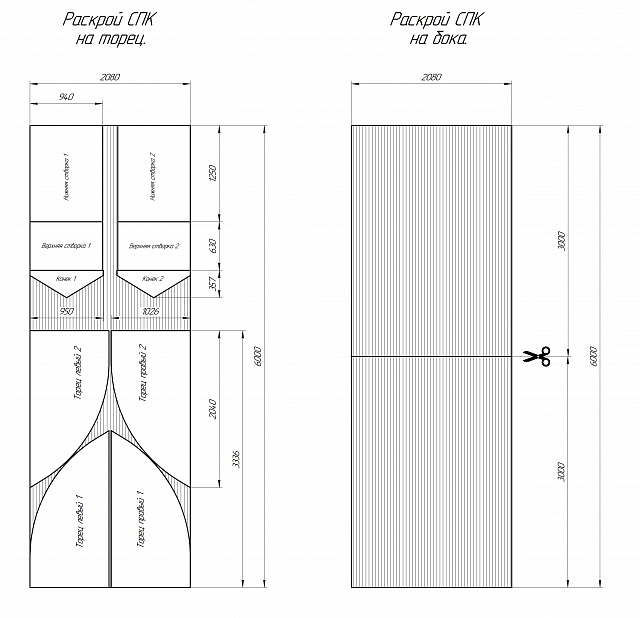 6. Монтаж фурнитуры        Для удобства эксплуатации теплицы предприятием-изготовителем предусмотрена установка шпингалетов и ручек на створки, а также ограничителей закрывания двери и форточки на торцы каркаса.Установите шпингалеты и ручки на створки дверных проёмов поверх сотового поликарбоната. Для монтажа и фиксации используйте «саморезы с п/ш острые 4,2х25». Для закручивания саморезов предварительно просверлите в профильной трубе отверстия диаметром 3 мм.При монтаже шпингалета сначала закрепите на три самореза его основную часть, а затем - на два самореза ответную петлю. Для удобства центровки ответной петли в момент её установки полностью выдвиньте шток шпингалета.Для установки на торцы теплицы ограничителей закрывания двери и торцевой форточки выполните последовательно следующие действия:загните «тягу L=250 мм» под прямым углом на расстоянии 20 мм со стороны её ровного конца таким образом, чтобы с обратной стороны от петли получился крючок; 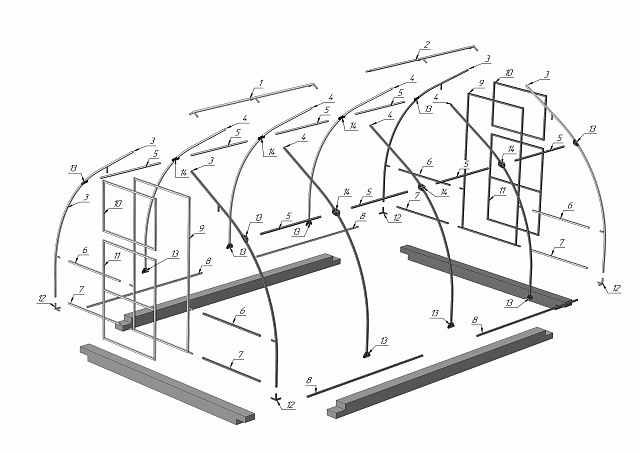  № поз                Наименование                       Количество, шт.                       Количество, шт.                       Количество, шт. № поз                Наименование4м6м8м 1Полудуга с закладными4 2Полудуга без закладной61014 3Стрингер с отверстием 1м4 4Стрингер без отверстия 1м121620 5Рамка дверного проема2 6Створка дверного проема 1/3 с шарнирами2 7Створка дверного проема 2/3 с шарнирами2 8Стрингер коньковый с закладными 2 м234 9Стрингер фундаментный с отверстием 2 м46810Уголок 2 м23411Ручка скоба РС-68 (хром) "Нора-М"212ШФ-60БЦ белый с цинком (Ликчел)413Уголок бытовой 19х19х12х2,0 мм414Тяга к подвесу L=250мм215Трёхсторонний закладной кронштейн416Саморез с п/ш сверло 4,2*16859310117Саморез с п/ш острый 4,2*2520023026018Шайба с EPDM (круг. фас.) 4,8*1420023026019Зажим Т-образный, 1.2 мм20283620Зажим Х-образный, 1.2 мм12202821Болт DIN933 прочн 5,8 М 6*208811213622Гайка DIN934 оц. М68811213623Шайба плоская DIN125 оц. М688112136